LESSON 2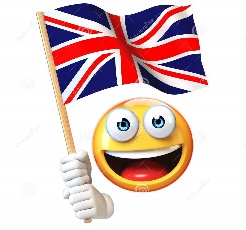 HELLO KIDS! 		HOW ARE YOU? IT’S TIME FOR ENGLISH!Check your homework (correggi la scheda n. 1 confrontandola con quella qui sotto)Open your book on page 54 and do exercises 2 and 3: Listen, point and repeat the actions. (Prendi pag. 54 del libro e ascolta (tramite l’app Myapp Pearson o dal CD), indica e ripeti le azioni.)Now do exercise 4: Find, say, read, cover, write and check(Cerca l’immagine indicata dal numero, ripeti l’azione indicata, leggi, copri con la mano, scrivi e infine controlla se hai scritto giusto)Do exercise 3: listen, mime and sing the song (ascolta, mima e canta la canzone)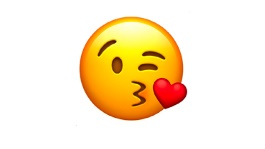 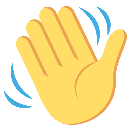 See you soon!	Bye bye! Read and complete COMB	GET		IS	JULY	BY	COAT	HAVE	GO	BRUSH	QUARTER		CLOCKHello friend,My name ………is………….. Linda. I’m nine years old. My birthday is in ………July…………… I’m in the fourth class at Oakville Primary School.Every day I ………get……up at 7:30. I …………have………….breakfast with my sister. I ……………brush……….. my teeth and …………comb………….my hair at a ………quarter………… to eight.I …………go…………… to school at eight o’clock I always go………by…………bus. Today I’m wearing a …………coat……………and a hat because it is winter and it is very cold.Write soonLinda